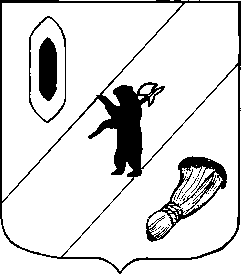 АДМИНИСТРАЦИЯ  ГАВРИЛОВ-ЯМСКОГОМУНИЦИПАЛЬНОГО  РАЙОНАПОСТАНОВЛЕНИЕ14.12.2015 № 1441Об условиях приватизацииарендуемого муниципального имуществаРассмотрев заявления индивидуального предпринимателя Трифонова В.В. (вх. № 16, 17 от 10.11.2015), руководствуясь Федеральным законом от 22.07.2008 № 159-ФЗ «Об особенностях отчуждения недвижимого имущества, находящегося в государственной собственности субъектов Российской Федерации или в муниципальной собственности и арендуемого субъектами малого и среднего предпринимательства, и о внесении изменений в отдельные законодательные акты Российской Федерации», статьями 26, 31 и 41 Устава Гаврилов-Ямского муниципального района, отчётом об определении рыночной стоимости № 1-03/13/15-2 ООО «Метро-Оценка»,АДМИНИСТРАЦИЯ МУНИЦИПАЛЬНОГО РАЙОНА ПОСТАНОВЛЯЕТ:1. Приватизировать нежилое помещение общей площадью 65,4 кв.м, этаж 1, с кадастровым номером 76:04:010101:3165, расположенное по адресу: Ярославская область, Гаврилов-Ямский район, г. Гаврилов-Ям, ул. Менжинского, д.45, пом.III путём заключения договора купли продажи с индивидуальным предпринимателем Трифоновым Владимиром Вячеславовичем, реализующим преимущественное право арендатора на приобретение арендуемого муниципального имущества в соответствии с Федеральным законом от 22.07.2008 № 159-ФЗ «Об особенностях отчуждения недвижимого имущества, находящегося в государственной собственности субъектов Российской Федерации или в муниципальной собственности и арендуемого субъектами малого и среднего предпринимательства, и о внесении изменений в отдельные законодательные акты Российской Федерации».2. Установить цену продажи нежилого помещения в сумме 1 771 186,44   (Один миллион семьсот семьдесят одна тысяча сто восемьдесят шесть рублей 44 копейки), предусмотрев оплату приобретаемого имущества в рассрочку сроком на 5 лет посредством ежемесячных выплат в равных долях с начислением процентов на сумму денежных средств, по уплате которой предоставляется рассрочка, исходя из ставки, равной одной трети ставки рефинансирования Центрального банка РФ.3. Назначить продавцом нежилого помещения Управление по архитектуре, градостроительству, имущественным и земельным отношениям Администрации Гаврилов-Ямского муниципального района.4. Управлению Управление по архитектуре, градостроительству, имущественным и земельным отношениям Администрации Гаврилов-Ямского муниципального района (начальник Василевская В.В.) в десятидневный срок с даты принятия настоящего постановления направить Трифонову В.В. проект договора купли-продажи нежилого помещения, указанного в п.1 постановления.5. Контроль за исполнением постановления возложить на первого заместителя Главы Администрации Гаврилов-Ямского муниципального района Забаева А.А.6. Постановление вступает в силу с момента подписания.7. Опубликовать настоящее постановление в печати и на официальном сайте Администрации Гаврилов-Ямского муниципального района в сети Интернет.Глава Администрациимуниципального района						В.И.Серебряков